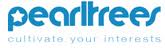 Pearltrees lance sa version 1.0 et dévoile Pearltrees Premium PARIS, FRANCE – 31 Octobre 2012 -- Pearltrees, la bibliothèque visuelle et collaborative qui permet à chacun d’avoir sous la main tout ce qu’il aime, annonce aujourd’hui la sortie de Pearltrees 1.0. A cette occasion, Pearltrees lance aussi son modèle Premium : une bibliothèque digitale et collaborative avec une option de confidentialité pour ceux qui le souhaitent.Patrice Lamothe, PDG de Pearltrees : "Nous avons travaillé dur pour créer un endroit unique et agréable qui permette à chacun d’organiser tout ce qu’il aime et d’en profiter pleinement. Ce qui rend Pearltrees magique c’est sa facilité d’utilisation, où que vous soyez, et sa puissance pour découvrir et collaborer avec d’autres personnes qui partagent vos intérêts."La communauté, de plus de 700 000 contributeurs, a maintenant organisé plus de 30 millions de perles dans un graph d’intérêts incroyablement dense, qui a attiré 2 millions de visiteurs uniques le mois dernier. Pearltrees est ainsi devenu la première bibliothèque visuelle et collaborative du web. Pearltrees 1.0 propose une expérience utilisateur cohérente et collaborative, prenant le meilleur de ses appli iPhone, iPad et web pour l’intégrer dans une expérience unique : Pearltrees. A l’occasion de la sortie de sa version 1.0, Pearltrees présente aussi son programme Premium. Pour quelques euros par mois, les membres Premium de Pearltrees pourront contrôler la confidentialité de leur bibliothèque, et profiter de fonctionnalités premium telles que la création de pearltrees privés, la gestion de la confidentialité de leurs équipes, l’utilisation d’un code pour protéger l’accès à leur compte sur leur appareil iOS, et une assistance haute priorité.Patrice Lamothe, PDG de Pearltrees, précise : “La très forte demande des contributeurs de Pearltrees nous a convaincu qu’il était nécessaire d’ajouter une fonctionnalité permettant de contrôler la confidentialité, pour que l’on puisse se considérer en 1.0 et enrichir l’expérience.Pearltrees Premium est très utile pour de nombreux types de publics : Les chercheurs, journalistes et toutes les personnes qui travaillent sur des données, peuvent maintenant collecter des notes, des pages web, des citations et des images dans un superbe endroit privé ;Les professeurs peuvent choisir avec quels élèves ou quels collègues partager leurs contenus et leurs notes ;Les groupes de travail d’entreprises peuvent organiser ensemble des notes sur des produits, des recherches sur les marchés émergents ou des veilles concurrentielles ;Les designers ou architectes peuvent présenter à leurs clients des liens et des photos de projets dans la plus grande confidentialité.Pearltrees 1.0 et Pearltrees Premium sont maintenant disponibles sur le web, iPhone et iPad.  Chacun peut devenir membre Premium de Pearltrees pour 4.49 € par mois ou 44.99 € par an.A propos de Pearltrees :  Lancé en décembre 2009, Pearltrees réunit plus de 700.000 contributeurs et plus de 25 millions de perles. Pearltrees a été reconnu par OSEO comme "innovation de rupture" et a été sélectionné parmi les cinq start-up les plus innovantes au LaunchPad du web2expo 2010 de San Francisco. Pearltrees a réuni 5 millions d'euros en janvier dernier auprès d’entrepreneurs internationaux et de business angels.Pearltrees a précédemment sorti une appli iPhone qui est constamment notée 5 étoiles, et propose aussi des extensions pour les navigateurs Firefox, Chrome, Safari et IE.Contact:François Rocaboy06.60.47.53.95francois.rocaboy@pearltrees.comSkype : francoisrocaboyTwitter : frocaboy